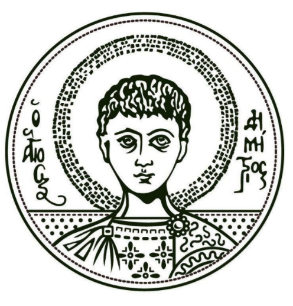 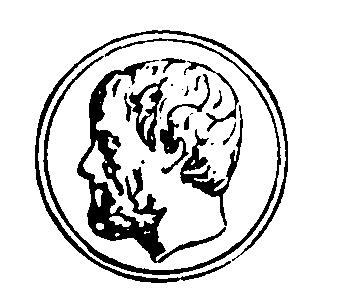 ΑΡΙΣΤΟΤΕΛΕΙΟ  ΠΑΝΕΠΙΣΤΗΜΙΟ  ΘΕΣΣΑΛΟΝΙΚΗΣΣΧΟΛΗ  ΘΕΤΙΚΩΝ  ΕΠΙΣΤΗΜΩΝΤΜΗΜΑ  ΜΑΘΗΜΑΤΙΚΩΝΣΕΜΙΝΑΡΙΟΤΟΜΕΑ ΣΤΑΤΙΣΤΙΚΗΣ και ΕΠΙΧΕΙΡΙΣΙΑΚΗΣ ΕΡΕΥΝΑΣΤριτη 20 Μαρτίου 2018 στην Αίθουσα Μ2 του Τμήματος Μαθηματικών (Σχολή Θετικών Επιστημών, 3ος όροφος) ο Επικουρος Καθηγητης Γεωργιος Αφένδρας  θα δωσει διαλεξη με θεμα: «Ομοιόμορφη Ολοκληρωσιμότητα των Εκτιμητριών Ελαχίστων Τετραγώνων   και η Σύγκλιση των Ροπών τους»Ώρα Έναρξης:   12:00Ο Διευθυντης του Τομεα:Ιωάννης ΑντωνίουΚαθηγητής